 Перевод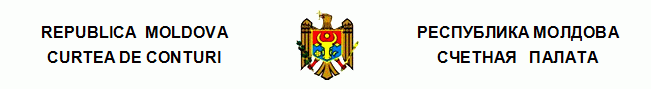 ПОСТАНОВЛЕНИЕ №8от 27.02.2019по Отчету аудита финансовой отчетности города Дурлешть, составленной по состоянию на 31 декабря 2017 годаСчетная палата в присутствии г-на Геннадия Юрко, начальника Территориального офиса Кишинэу Государственной канцелярии; г-жи Элеоноры Шаран, примара г. Дурлешть, г-жи Зинаиды Жалобэ, заместителя начальника Главного управления финансов мун. Кишинэу; г-жи Ольги Руснак, временно исполняющей обязанности заместителя начальника Управления секторных бюджетных политик Министерства финансов; г-жи Анастасии Мовилэ, начальника Управления организационного менеджмента Государственной налоговой службы; г-на Анатолия Ликий, технического директора АО „Apă-Canal Chișinău”, а также других ответственных лиц, руководствуясь ст.3 (1), ст.5 (1) a) и ст.31 (1) a) Закона об организации и функционировании Счетной палаты Республики Молдова, рассмотрела Отчет аудита финансовой отчетности г. Дурлешть, составленной по состоянию на 31 декабря 2017 года.Аудиторская миссия была проведена в соответствии с Программами аудиторской деятельности Счетной палаты на 2018 год и, соответственно, на 2019 год, с целью предоставления убедительного подтверждения того, что финансовая отчетность г. Дурлешть составлена и представлена по состоянию на 31.12.2017 в соответствии с применяемой базой по составлению финансовой отчетности, предоставляет надежное и достоверное отражение ситуации и не содержит существенных искажений, связанных с мошенничеством или ошибками.  Внешний публичный аудит был проведен в соответствии с Международными стандартами аудита Высших органов аудита: „ISSAI 100 „Основополагающие принципы аудита публичного сектора”, ISSAI 200 „Основополагающие принципы финансового аудита” и Руководящими направлениями аудита.Рассмотрев Отчет аудита, а также заслушав объяснения ответственных лиц, присутствующих на публичном заседании, Счетная палата УСТАНОВИЛА:В рамках Примэрии г. Дурлешть созданный управленческий внутренний контроль является пониженным и фрагментарным. Несмотря на то, что была составлена Декларация о надлежащем управлении на 2017 год, она не была опубликована на web странице Примэрии. Согласно Декларации, система финансового менеджмента и контроля была оценена в соответствии с Национальными стандартами внутреннего контроля в публичном секторе, что не соответствует реальной ситуации в рамках субъекта. Некоторые недостатки и несоответствия, установленные в рамках аудита и изложенные в Отчете аудита, являются следствием ненадлежащего ее внедрения.Деятельность, проведенная с целью сбора достаточных и адекватных доказательств, а также констатации, изложенные в Отчете аудита, побудили аудиторскую группу выразить отрицательное мнение в отношении финансовой отчетности г. Дурлешть, составленной по состоянию на 31 декабря 2017 года. Отрицательное мнение было обосновано влиянием искажений, отмеченных по состоянию на 31.12.2017, касающихся: основных средств, заниженных на 266,1 млн. МДЛ; земельных участков, недооцененных на сумму 444,1 млн. МДЛ; запасов оборотных материалов, заниженных на 1,5 млн. МДЛ; обязательств, заниженных на сумму 0,9 млн. МДЛ; задолженностей, заниженных на сумму 1,1 млн. МДЛ; фактических расходов, завышенных на сумму 1,0 млн. МДЛ и фактических доходов, завышенных на сумму 0,6 млн. МДЛ. Исходя из вышеизложенного, на основании ст.14 (2) и ст.15 d) Закона №260 от 07.12.2017 Счетная палата ПОСТАНОВЛЯЕТ:1. Утвердить Отчет аудита финансовой отчетности города Дурлешть, составленной по состоянию на 31 декабря 2017 года, приложенный к настоящему Постановлению.2. Настоящее Постановление и Отчет аудита направить:2.1. Совету и примару г. Дурлешть для:2.1.1. рассмотрения на заседании Городского совета результатов аудита, с заслушиванием ответственных лиц касательно фактов, описанных в Отчете, с утверждением плана мероприятий по устранению установленных недостатков;2.1.2. внедрения рекомендаций аудита, указанных в приложении к письму руководству г. Дурлешть;2.1.3. надлежащего проведения инвентаризации, оценки и отражения в бухгалтерском учете местного публичного имущества, в том числе технико-инженерной инфраструктуры (публичных систем водоснабжения и канализации, систем публичного освещения и др.); 2.1.4. приведения в соответствие ведения синтетического и аналитического учета начислений, оплаты, авансов и задолженностей по налогам, сборам и другим платежам, администрируемым Службой по сбору местных налогов и сборов, с принципами метода начислений и к существующей законодательной базе;2.1.5. внедрения жизненной системы внутреннего контроля, обеспечивающей выявление основных операционных процессов и их описание;2.1.6. утверждения на среднесрочный период плана по регистрации в Регистре недвижимого имущества прав на объекты недвижимого имущества (включая земельные участки);2.1.7. декларирования технико-инженерной инфраструктуры публичных систем водоснабжения и канализации, находящихся на территории коммуны, как объектов публичной собственности из публичной сферы, с их последующей передачей, согласно договору о делегировании предоставления услуг, в управление предприятиям, оказывающим услуги по водоснабжению и канализации;2.1.8. рассмотрения и обоснования решения, касающегося внедрения ст.19 (4) Закона №246 от 23.11.2017;2.1.9. обеспечения контрактации услуг по санитарной уборке и обустройству города в соответствии с нормативной базой (путем торгов или прямого управления);2.2. Генеральному примару и Совету мун. Кишинэу для информирования и обеспечения:2.2.1. проведения инвентаризации и разграничения АО „Apă-Canal Chișinău” и местными публичными органами I уровня прав собственности на технико-инженерную инфраструктуру публичных систем водоснабжения и канализации с территории административно-территориальных единиц (АТЕ) I уровня;2.2.2. получения в управление АО „Apă-Canal Chișinău” на основании делегированных договоров управления услугами водоснабжения и канализации, технико-инженерной инфраструктурой публичных систем водоснабжения и канализации с территории АТЕ I уровня;2.2.3. надлежащего планирования работ по капитальному ремонту объектов (в частности дорог), являющихся собственностью органов местного публичного управления (ОМПУ) I уровня, а также передачи соответствующих работ ОМПУ I уровня для увеличения стоимости основных средств;2.3. Государственной налоговой службе для информирования и повторения рекомендаций касательно:2.3.1. разработки надлежаще определенных процедур, которые обеспечат обмен информацией с местными публичными органами относительно начисления, уплаты, существующих авансов и задолженностей по налогам и сборам, поступающим в местный бюджет, но администрируемым Государственной налоговой службой; 2.3.2. приведения в соответствие ведение синтетического и аналитического учета начислений, уплаты, задолженностей и обязательств (остатков) по налогам, сборам и другим платежам из АИС ,,Текущий счет налогоплательщика” и из АИС ,,Налоговый кадастр” с принципами метода начислений;2.3.3. корректировки АИС ,,Налоговый кадастр” с целью устранения ошибок при расчете налога на объекты недвижимого имущества и обеспечения начисления налогов на все объекты налогообложения;2.4. Министерству финансов для:2.4.1. пересмотра и дополнения сквозь призму метода начислений Методологических норм, утвержденных Приказом министра финансов №216 от 28.12.2015, относительно учета и отражения в отчетности ОМПУ: - начислений, обязательств и задолженности по налогам, сборам и другим платежам, поступающим в бюджеты АТЕ, администрируемым Государственной налоговой службой и Службой по сбору местных налогов и сборов;- использования по назначению трансфертов специального назначения, полученных из других бюджетов;   2.4.2. корректировки информационной системы управления публичными финансами Министерства финансов с принципами метода начислений с целью отражения МПО в отчетности начислений, обязательств и задолженности по налогам, сборам, другим платежам и неиспользованных трансфертов специального назначения;2.4.3. информирования о неиспользовании г. Дурлешть в 2017 году трансфертов специального назначения в сумме 684,6 тыс. леев;2.5. Государственной канцелярии и Территориальному офису Кишинэу Государственной канцелярии для обеспечения единообразия административного контроля решений органов местного публичного управления;2.6. Правительству и Парламенту Республики Молдова для ознакомления и занятия позиции;2.7. Президенту Республики Молдова для информирования.3. Учитывая то, что невнедренные предыдущей аудиторской миссии рекомендации были повторены в настоящей аудиторской миссии, исключить из режима мониторинга требования и рекомендации, направленные примару города Дурлешть Постановлением Счетной палаты №30 от 26.07.2016 ,,По Отчету аудита соответствия управления публичным имуществом публичными субъектами мун. Кишинэу за 2014-2015 годы”.4. Принять к сведению, что в ходе аудиторской миссии Примэрия города Дурлешть осуществила: соответствующую классификацию основных средств и запасов оборотных материалов, оценила и отразила в бухгалтерском учете 904,0 тыс. м2 улиц стоимостью 257,4 млн. МДЛ и 9,3 тыс. м2 тротуаров стоимостью 5,4 млн. МДЛ, снизила обязательства и задолженности по 2,7 млн. МДЛ, восстановила в бухгалтерском учете основные средства, отнесенные на расходы, в размере 0,4 млн. МДЛ.5. Уполномочить члена Счетной палаты, который координирует соответствующий сектор, подписать письмо руководству аудируемого субъекта.6. Настоящее Постановление вступает в силу с даты публикации в Официальном мониторе Республики Молдова.7. О предпринятых действиях по выполнению подпунктов 2.1., 2.2. и 2.4 из настоящего Постановления информировать Счетную палату ежеквартально, в течение до 12 месяцев с даты публикации Постановления.6. Постановление и Отчет аудита публикуются на официальном сайте Счетной палаты (http://www.ccrm.md/hotariri-si-rapoarte-1-95).Мариан ЛУПУ,Председатель